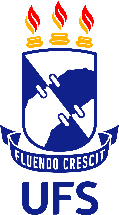 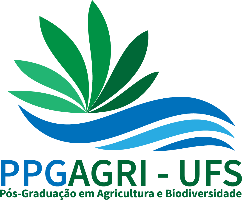 MINISTRY OF EDUCATIONFEDERAL UNIVERSITY OF SERGIPEPRO-RECTOR OF GRADUATE STUDIES AND RESEARCHGRADUATE PROGRAM IN AGRICULTURE AND BIODIVERSITYTÍTLE OF THE DISSERTATION / THESISNAME OF THE AUTHOR2022MINISTRY OF EDUCATIONFEDERAL UNIVERSITY OF SERGIPEPRO-RECTOR OF GRADUATE STUDIES AND RESEARCHGRADUATE PROGRAM IN AGRICULTURE AND BIODIVERSITYNAME OF THE AUTHORTÍTLE OF THE DISSERTATION / THESIS Dissertation/Thesis presented to the Federal University of Sergipe, as part of the requirements of the Master's/Doctoral Course in Agriculture and Biodiversity, area of concentration in Agriculture and Biodiversity, to obtain the degree of “Master/Doctor in Science”. Advisor Prof. Dr. Name of the advisor SÃO CRISTÓVÃOSERGIPE – BRASIL2022FICHA CATALOGRÁFICA ELABORADA PELA BIBLIOTECA CENTRALUNIVERSIDADE FEDERAL DE SERGIPENAME OF THE AUTHORTÍTLE OF THE DISSERTATION / THESIS TÍTULO DA DISSERTAÇÃO/TESE (EM PORTUGUÊS) Dissertation/Thesis presented to the Federal University of Sergipe, as part of the requirements of the Master's/Doctoral Course in Agriculture and Biodiversity, area of concentration in Agriculture and Biodiversity, to obtain the degree of “Master/Doctor in Science”. APPROVED in __ of _____________ of 20__.Dr. Xxxx	(Abbreviation of the institution)Dr. Xxxx	(Abbreviation of the institution)Dr. Xxxx	(Abbreviation of the institution) (thesis)Dr. Xxxx	(Abbreviation of the institution) (thesis)Prof(a). Dr(a). Xxx(Orientador)SÃO CRISTÓVÃOSERGIPE – BRASIL(OPTIONAL)Text text text text text text text text text text text text text text text text text text text text textDedicationACKNOWLEDGMENTS Text text text text text text text text text text text text text text text text text text text text text text text text text text text text text text text text text text text text text text text text.Text text text text text text text text text text text text text text text text text text text text text text text text text text text text text text text text text text text text text text text text.Text text text text text text text text text text text text text text text text text text text text text text text text text text text text text text text text text text text text text text text text.Text text text text text text text text text text text text text text text text text text text text text text text text text text text text text text text text text text text text text text text text.Text text text text text text text text text text text text text text text text text text text text text text text text text text text text text text text text text text text text text text text text.Text text text text text text text text text text text text text text text text text text text text text text text text text text text text text text text text text text text text text text text text.Text text text text text text text text text text text text text text text text text text text text text text text text text text text text text text text text text text text text text text text text.Text text text text text text text text text text text text text text text text text text text text text text text text text text text text text text text text text text text text text text text text.Text text text text text text text text text text text text text text text text text text text text text text text text text text text text text text text text text text text text text text text text.Text text text text text text text text text text text text text text text text text text text text text text text text text text text text text text text text text text text text text text text text.Text text text text text text text text text text text text text text text text text text text text text text text text text text text text text text text text text text text text text text text text.Text text text text text text text text text text text text text text text text text text text text text text text text text text text text text text text text text text text text text text text text.Text text text text text text text text text text text text text text text text text text text text text text text text text text text text text text text text text text text text text text text text.Text text text text text text text text text text text text text text text text text text text text text text text text text text text text text text text text text text text text text text text text.Text text text text text text text text text text text text text text text text text text text text text text text text text text text text text text text text text text text text text text text text.Text text text text text text text text text text text text text text text text text text text text text text text text text text text text text text text text text text text text text text text text.BIOGRAPHY (OPTIONAL)Text text text text text text text text text text text text text text text text text text text text text text text text text text text text text text text text text text text text text text text text.Text text text text text text text text text text text text text text text text text text text text text text text text text text text text text text text text text text text text text text text text.Text text text text text text text text text text text text text text text text text text text text text text text text text text text text text text text text text text text text text text text text.Text text text text text text text text text text text text text text text text text text text text text text text text text text text text text text text text text text text text text text text text.Text text text text text text text text text text text text text text text text text text text text text text text text text text text text text text text text text text text text text text text text.Text text text text text text text text text text text text text text text text text text text text text text text text text text text text text text text text text text text text text text text text.Text text text text text text text text text text text text text text text text text text text text text text text text text text text text text text text text text text text text text text text text.CONTENTSPageLIST OF FIGURESMANUSCRIPT 1MANUSCRIPT 2MANUSCRIPT 3LISTA DE TABELASMANUSCRIPT 1MANUSCRIPT 2MANUSCRIPT 3LIST OF ABBREVIATIONS AND SYMBOLS Examples PCA	Principal Component AnalysisSNP	Single Nucleotide PolymorphismSSR	Simple Sequence RepeatRESUMOÚLTIMO SOBRENOME, Nome e sobrenome(s) do meio. Título da dissertação/tese. São Cristóvão: UFS, 2022. XXp. (Dissertação/Tese – Mestrado/Doutorado em Agricultura e Biodiversidade).*Texto do resumo com no máximo 500 palavras Texto do resumo com no máximo 500 palavras Texto do resumo com no máximo 500 palavras Texto do resumo com no máximo 500 palavras Texto do resumo com no máximo 500 palavras Texto do resumo com no máximo 500 palavras Texto do resumo com no máximo 500 palavras Texto do resumo com no máximo 500 palavras Texto do resumo com no máximo 500 palavras Texto do resumo com no máximo 500 palavras Texto do resumo com no máximo 500 palavras Texto do resumo com no máximo 500 palavras Texto do resumo com no máximo 500 palavras Texto do resumo com no máximo 500 palavras Texto do resumo com no máximo 500 palavras Texto do resumo com no máximo 500 palavras Texto do resumo com no máximo 500 palavras Texto do resumo com no máximo 500 palavras Texto do resumo com no máximo 500 palavras Texto do resumo com no máximo 500 palavras Texto do resumo com no máximo 500 palavras Texto do resumo com no máximo 500 palavras Texto do resumo com no máximo 500 palavras Texto do resumo com no máximo 500 palavras Texto do resumo com no máximo 500 palavras Texto do resumo com no máximo 500 palavras Texto do resumo com no máximo 500 palavras Texto do resumo com no máximo 500 palavras Texto do resumo com no máximo 500 palavras Texto do resumo com no máximo 500 palavrasTexto do resumo com no máximo 500 palavras Texto do resumo com no máximo 500 palavras Texto do resumo com no máximo 500 palavras Texto do resumo com no máximo 500 palavras Texto do resumo com no máximo 500 palavras Texto do resumo com no máximo 500 palavras Texto do resumo com no máximo 500 palavras Texto do resumo com no máximo 500 palavras Texto do resumo com no máximo 500 palavras Texto do resumo com no máximo 500 palavras Texto do resumo com no máximo 500 palavras Texto do resumo com no máximo 500 palavras Texto do resumo com no máximo 500 palavras Texto do resumo com no máximo 500 palavras Texto do resumo com no máximo 500 palavrasTexto do resumo com no máximo 500 palavras Texto do resumo com no máximo 500 palavras Texto do resumo com no máximo 500 palavras Texto do resumo com no máximo 500 palavras Texto do resumo com no máximo 500 palavras Texto do resumo com no máximo 500 palavras Texto do resumo com no máximo 500 palavras Texto do resumo com no máximo 500 palavras Texto do resumo com no máximo 500 palavras Texto do resumo com no máximo 500 palavras Texto do resumo com no máximo 500 palavras Texto do resumo com no máximo 500 palavras Texto do resumo com no máximo 500 palavras Texto do resumo com no máximo 500 palavras Texto do resumo com no máximo 500 palavras Texto do resumo com no máximo 500 palavras Texto do resumo com no máximo 500 palavras.Palavras-chave: de três a seis palavras chave separadas por vírgula e ponto no final.___________________* Comitê Orientador: Nome do orientador – UFS (Orientador), Nome do co-orientador – Instituição.ABSTRACTSURNAME, Name. Title of the dissertation/thesis. São Cristóvão: UFS, 2022. XXp. (Dissertation/Thesis - Master's/Doctoral Course in Agriculture and Biodiversity).*Texto do abstract com no máximo 500 palavras Texto do abstract com no máximo 500 palavras Texto do abstract com no máximo 500 palavras Texto do abstract com no máximo 500 palavras Texto do abstract com no máximo 500 palavras Texto do abstract com no máximo 500 palavras Texto do abstract com no máximo 500 palavras Texto do abstract com no máximo 500 palavras Texto do abstract com no máximo 500 palavras Texto do abstract com no máximo 500 palavras Texto do abstract com no máximo 500 palavras Texto do abstract com no máximo 500 palavras Texto do abstract com no máximo 500 palavras Texto do abstract com no máximo 500 palavras Texto do abstract com no máximo 500 palavras Texto do abstract com no máximo 500 palavras Texto do abstract com no máximo 500 palavras Texto do abstract com no máximo 500 palavras Texto do abstract com no máximo 500 palavras Texto do abstract com no máximo 500 palavras Texto do abstract com no máximo 500 palavras Texto do abstract com no máximo 500 palavras Texto do abstract com no máximo 500 palavras Texto do abstract com no máximo 500 palavras Texto do abstract com no máximo 500 palavras Texto do abstract com no máximo 500 palavras Texto do abstract com no máximo 500 palavras Texto do abstract com no máximo 500 palavras Texto do abstract com no máximo 500 palavras Texto do abstract com no máximo 500 palavrasTexto do abstract com no máximo 500 palavras Texto do abstract com no máximo 500 palavras Texto do abstract com no máximo 500 palavras Texto do abstract com no máximo 500 palavras Texto do abstract com no máximo 500 palavras Texto do abstract com no máximo 500 palavras Texto do abstract com no máximo 500 palavras Texto do abstract com no máximo 500 palavras Texto do abstract com no máximo 500 palavras Texto do abstract com no máximo 500 palavras Texto do abstract com no máximo 500 palavras Texto do abstract com no máximo 500 palavras Texto do abstract com no máximo 500 palavras Texto do abstract com no máximo 500 palavras Texto do abstract com no máximo 500 palavrasTexto do abstract com no máximo 500 palavras Texto do abstract com no máximo 500 palavras Texto do abstract com no máximo 500 palavras Texto do abstract com no máximo 500 palavras Texto do abstract com no máximo 500 palavras Texto do abstract com no máximo 500 palavras Texto do abstract com no máximo 500 palavras Texto do abstract com no máximo 500 palavras Texto do abstract com no máximo 500 palavras Texto do abstract com no máximo 500 palavras Texto do abstract com no máximo 500 palavras Texto do abstract com no máximo 500 palavras Texto do abstract com no máximo 500 palavras Texto do abstract com no máximo 500 palavras Texto do abstract com no máximo 500 palavras Texto do abstract com no máximo 500 palavras Texto do abstract com no máximo 500 palavras.Key-words: de três a seis palavras chave em inglês separadas por vírgula e ponto no final.___________________* Guidance Committee: Name (Advisor), Name (Adjunct advisor).1. GENERAL INTRODUCTIONText text text text text text text text text text text text text text text text text text text text text text text text text text text text text text text text text text text text text text text text text text text text text text text text text text text text text text text text text.Text text text text text text text text text text text text text text text text text text text text text text text text text text text text text text text text text text text text text text text text text text text text text text text text text text text text text text text text text.Text text text text text text text text text text text text text text text text text text text text text text text text text text text text text text text text text text text text text text text text text text text text text text text text text text text text text text text text text.2. LITERATURE REVIEW2.1 Subitem 1Text text text text text text text text text text text text text text text text text text text text text text text text text text text text text text text text text text text text text text text text text text text text text text text text text text text text text text text text text.2.2 Subitem 2Text text text text text text text text text text text text text text text text text text text text text text text text text text text text text text text text text text text text text text text text text text text text text text text text text text text text text text text text text.2.”n” Subitem “n”Text text text text text text text text text text text text text text text text text text text text text text text text text text text text text text text text text text text text text text text text text text text text text text text text text text text text text text text text text.3. REFERENCES References must comply with the most recent version of the Brazilian Association of Technical Standards (ABNT), available at the Library of the Federal University of Sergipe. All authors of a reference must be placed.Examples:FEHR, W.R. Principles of cultivar development: theories and techniques. New York: Macmillan, 1987. 536p.FIDELIS, R.R. Metodologias de seleção para eficiência quanto ao uso e resposta à aplicação do nitrogênio em germoplasma de milho. 2003. 37 f. Dissertação (Mestrado em Produção Vegetal) - Universidade Federal de Viçosa, Viçosa-MG, 2003.PRATES, H.T.; LEITE, R.C.; CRAVEIRO, A.A.; OLIVEIRA, A.B. Identification of some chemical components of the essential oil from molasses grass (Melinis minutiflora Beauv.) and their activity against Cattle-tick (Boophilus microplus). Journal of the Brazilian Chemical Society, v.9, n.5, p.193-197, 1998.SIMON, J.E.; QUINN, J.; MURRAY, R.G. Basil: a source of essential oils. In: JANICK, J.; SIMON, J.E. (eds.). Advances in new crops. Portland: Timber Press, 1990. p.484-489.4. MANUSCRIPT 1TITLE The article must be formatted according to the rules of the journal Xxx (journal name) ABSTRACT Abstract text with a maximum of 250 words Abstract text with a maximum of 250 words Abstract text with a maximum of 250 words Abstract text with a maximum of 250 words Abstract text with a maximum of 250 words Abstract text with a maximum of 250 words Abstract text with a maximum of 250 words Abstract text with a maximum of 250 words Abstract text with a maximum of 250 words Abstract text with a maximum of 250 words Abstract text with a maximum of 250 words Abstract text with a maximum of 250 words Abstract text with a maximum of 250 words Abstract text with a maximum of 250 words Abstract text with a maximum of 250 words Abstract text with a maximum of 250 words Abstract text with a maximum of 250 words Abstract text with a maximum of 250 words Abstract text with a maximum of 250 words Abstract text with a maximum of 250 words Abstract text with a maximum of 250 words Abstract text with a maximum of 250 words Abstract text with a maximum of 250 words Abstract text with a maximum of 250 words Abstract text with a maximum of 250 words Abstract text with a maximum of 250 words Abstract text with a maximum of 250 words Abstract text with a maximum of 250 words Abstract text with a maximum of 250 words Abstract text with a maximum of 250 wordsAbstract text with a maximum of 250 words Abstract text with a maximum of 250 words Abstract text with a maximum of 250 words Abstract text with a maximum of 250 words Abstract text with a maximum of 250 words Abstract text with a maximum of 250 words Abstract text with a maximum of 250 words Abstract text with a maximum of 250 words Abstract text with a maximum of 250 words Abstract text with a maximum of 250 words Abstract text with a maximum of 250 words Abstract text with a maximum of 250 words Abstract text with a maximum of 250 words Abstract text with a maximum of 250 words.Keywords: three to six keywords separated by semicolons4.1. IntroductionText text text text text text text text text text text text text text text text text text text text text text text text text text text text text text text text text text text text text text text text text text text text text text text text text text text text text text text text text.Text text text text text text text text text text text text text text text text text text text text text text text text text text text text text text text text text text text text text text text text text text text text text text text text text text text text text text text text text.Text text text text text text text text text text text text text text text text text text text text text text text text text text text text text text text text text text text text text text text text text text text text text text text text text text text text text text text text text.4.2. Material and Methods4.2.1. Subitem 1Text text text text text text text text text text text text text text text text text text text text text text text text text text text text text text text text text text text text text text text text text text text text text text text text text text text text text text text text text.4.2.2. Subitem 2Text text text text text text text text text text text text text text text text text text text text text text text text text text text text text text text text text text text text text text text text text text text text text text text text text text text text text text text text text.4.2.”n”. Subitem “n”Text text text text text text text text text text text text text text text text text text text text text text text text text text text text text text text text text text text text text text text text text text text text text text text text text text text text text text text text text.4.3. Results4.3.1. Subitem 1Text text text text text text text text text text text text text text text text text text text text text text text text text text text text text text text text text text text text text text text text text text text text text text text text text text text text text text text text text.4.3.2 Subitem 2Text text text text text text text text text text text text text text text text text text text text text text text text text text text text text text text text text text text text text text text text text text text text text text text text text text text text text text text text text.4.3.“n”. Subitem “n”Text text text text text text text text text text text text text text text text text text text text text text text text text text text text text text text text text text text text text text text text text text text text text text text text text text text text text text text text text.4.4. Discussion (can be together with Results, according to the journal's rules)Text text text text text text text text text text text text text text text text text text text text text text text text text text text text text text text text text text text text text text text text text text text text text text text text text text text text text text text text text.Text text text text text text text text text text text text text text text text text text text text text text text text text text text text text text text text text text text text text text text text text text text text text text text text text text text text text text text text text.4.5. Conclusions (depending on the journal should be included as the last paragraph of the Discussion)Text text text text text text text text text text text text text text text text text text text text text text text text text text text text text text text text text text text text text text text text text text text text text text text text text text text text text text text text text.4.6. ReferencesBibliographic references must comply with the rules of the journal where the article was published, submitted or where it will be submitted.Figures and Tables (according to the journal's rules, they can be inserted inside or at the end of the article) 5. MANUSCRIPT 2TITLE The article must be formatted according to the rules of the journal Xxx (journal name) ABSTRACT Abstract text with a maximum of 250 words Abstract text with a maximum of 250 words Abstract text with a maximum of 250 words Abstract text with a maximum of 250 words Abstract text with a maximum of 250 words Abstract text with a maximum of 250 words Abstract text with a maximum of 250 words Abstract text with a maximum of 250 words Abstract text with a maximum of 250 words Abstract text with a maximum of 250 words Abstract text with a maximum of 250 words Abstract text with a maximum of 250 words Abstract text with a maximum of 250 words Abstract text with a maximum of 250 words Abstract text with a maximum of 250 words Abstract text with a maximum of 250 words Abstract text with a maximum of 250 words Abstract text with a maximum of 250 words Abstract text with a maximum of 250 words Abstract text with a maximum of 250 words Abstract text with a maximum of 250 words Abstract text with a maximum of 250 words Abstract text with a maximum of 250 words Abstract text with a maximum of 250 words Abstract text with a maximum of 250 words Abstract text with a maximum of 250 words Abstract text with a maximum of 250 words Abstract text with a maximum of 250 words Abstract text with a maximum of 250 words Abstract text with a maximum of 250 wordsAbstract text with a maximum of 250 words Abstract text with a maximum of 250 words Abstract text with a maximum of 250 words Abstract text with a maximum of 250 words Abstract text with a maximum of 250 words Abstract text with a maximum of 250 words Abstract text with a maximum of 250 words Abstract text with a maximum of 250 words Abstract text with a maximum of 250 words Abstract text with a maximum of 250 words Abstract text with a maximum of 250 words Abstract text with a maximum of 250 words Abstract text with a maximum of 250 words Abstract text with a maximum of 250 words.Keywords: three to six keywords separated by semicolons5.1. IntroductionText text text text text text text text text text text text text text text text text text text text text text text text text text text text text text text text text text text text text text text text text text text text text text text text text text text text text text text text text.Text text text text text text text text text text text text text text text text text text text text text text text text text text text text text text text text text text text text text text text text text text text text text text text text text text text text text text text text text.Text text text text text text text text text text text text text text text text text text text text text text text text text text text text text text text text text text text text text text text text text text text text text text text text text text text text text text text text text.5.2. Material and Methods5.2.1. Subitem 1Text text text text text text text text text text text text text text text text text text text text text text text text text text text text text text text text text text text text text text text text text text text text text text text text text text text text text text text text text.5.2.2. Subitem 2Text text text text text text text text text text text text text text text text text text text text text text text text text text text text text text text text text text text text text text text text text text text text text text text text text text text text text text text text text.5.2.”n”. Subitem “n”Text text text text text text text text text text text text text text text text text text text text text text text text text text text text text text text text text text text text text text text text text text text text text text text text text text text text text text text text text.5.3. Results5.3.1. Subitem 1Text text text text text text text text text text text text text text text text text text text text text text text text text text text text text text text text text text text text text text text text text text text text text text text text text text text text text text text text text.5.3.2 Subitem 2Text text text text text text text text text text text text text text text text text text text text text text text text text text text text text text text text text text text text text text text text text text text text text text text text text text text text text text text text text.5.3.“n”. Subitem “n”Text text text text text text text text text text text text text text text text text text text text text text text text text text text text text text text text text text text text text text text text text text text text text text text text text text text text text text text text text.5.4. Discussion (can be together with Results, according to the journal's rules)Text text text text text text text text text text text text text text text text text text text text text text text text text text text text text text text text text text text text text text text text text text text text text text text text text text text text text text text text text.Text text text text text text text text text text text text text text text text text text text text text text text text text text text text text text text text text text text text text text text text text text text text text text text text text text text text text text text text text.5.5. Conclusions (depending on the journal should be included as the last paragraph of the Discussion)Text text text text text text text text text text text text text text text text text text text text text text text text text text text text text text text text text text text text text text text text text text text text text text text text text text text text text text text text text.5.6. ReferencesBibliographic references must comply with the rules of the journal where the article was published, submitted or where it will be submitted.Figures and Tables (according to the journal's rules, they can be inserted inside or at the end of the article) 6. MANUSCRIPT 3TITLE The article must be formatted according to the rules of the journal Xxx (journal name) ABSTRACT Abstract text with a maximum of 250 words Abstract text with a maximum of 250 words Abstract text with a maximum of 250 words Abstract text with a maximum of 250 words Abstract text with a maximum of 250 words Abstract text with a maximum of 250 words Abstract text with a maximum of 250 words Abstract text with a maximum of 250 words Abstract text with a maximum of 250 words Abstract text with a maximum of 250 words Abstract text with a maximum of 250 words Abstract text with a maximum of 250 words Abstract text with a maximum of 250 words Abstract text with a maximum of 250 words Abstract text with a maximum of 250 words Abstract text with a maximum of 250 words Abstract text with a maximum of 250 words Abstract text with a maximum of 250 words Abstract text with a maximum of 250 words Abstract text with a maximum of 250 words Abstract text with a maximum of 250 words Abstract text with a maximum of 250 words Abstract text with a maximum of 250 words Abstract text with a maximum of 250 words Abstract text with a maximum of 250 words Abstract text with a maximum of 250 words Abstract text with a maximum of 250 words Abstract text with a maximum of 250 words Abstract text with a maximum of 250 words Abstract text with a maximum of 250 wordsAbstract text with a maximum of 250 words Abstract text with a maximum of 250 words Abstract text with a maximum of 250 words Abstract text with a maximum of 250 words Abstract text with a maximum of 250 words Abstract text with a maximum of 250 words Abstract text with a maximum of 250 words Abstract text with a maximum of 250 words Abstract text with a maximum of 250 words Abstract text with a maximum of 250 words Abstract text with a maximum of 250 words Abstract text with a maximum of 250 words Abstract text with a maximum of 250 words Abstract text with a maximum of 250 words.Keywords: three to six keywords separated by semicolons6.1. IntroductionText text text text text text text text text text text text text text text text text text text text text text text text text text text text text text text text text text text text text text text text text text text text text text text text text text text text text text text text text.Text text text text text text text text text text text text text text text text text text text text text text text text text text text text text text text text text text text text text text text text text text text text text text text text text text text text text text text text text.Text text text text text text text text text text text text text text text text text text text text text text text text text text text text text text text text text text text text text text text text text text text text text text text text text text text text text text text text text.6.2. Material and Methods6.2.1. Subitem 1Text text text text text text text text text text text text text text text text text text text text text text text text text text text text text text text text text text text text text text text text text text text text text text text text text text text text text text text text text.6.2.2. Subitem 2Text text text text text text text text text text text text text text text text text text text text text text text text text text text text text text text text text text text text text text text text text text text text text text text text text text text text text text text text text.6.2.”n”. Subitem “n”Text text text text text text text text text text text text text text text text text text text text text text text text text text text text text text text text text text text text text text text text text text text text text text text text text text text text text text text text text.6.3. Results6.3.1. Subitem 1Text text text text text text text text text text text text text text text text text text text text text text text text text text text text text text text text text text text text text text text text text text text text text text text text text text text text text text text text text.6.3.2 Subitem 2Text text text text text text text text text text text text text text text text text text text text text text text text text text text text text text text text text text text text text text text text text text text text text text text text text text text text text text text text text.6.3.“n”. Subitem “n”Text text text text text text text text text text text text text text text text text text text text text text text text text text text text text text text text text text text text text text text text text text text text text text text text text text text text text text text text text.6.4. Discussion (can be together with Results, according to the journal's rules)Text text text text text text text text text text text text text text text text text text text text text text text text text text text text text text text text text text text text text text text text text text text text text text text text text text text text text text text text text.Text text text text text text text text text text text text text text text text text text text text text text text text text text text text text text text text text text text text text text text text text text text text text text text text text text text text text text text text text.6.5. Conclusions (depending on the journal should be included as the last paragraph of the Discussion)Text text text text text text text text text text text text text text text text text text text text text text text text text text text text text text text text text text text text text text text text text text text text text text text text text text text text text text text text text.6.6. ReferencesBibliographic references must comply with the rules of the journal where the article was published, submitted or where it will be submitted.Figures and Tables (according to the journal's rules, they can be inserted inside or at the end of the article) 7. FINAL CONSIDERATIONS Text Text Text Text Text Text Text Text Text Text Text Text Text Text Text Text Text Text Text Text Text Text Text Text Text Text Text Text Text Text Text Text Text Text Text Text Text Text Text Text Text Text Text Text Text Text Text Text Text Text Text Text Text Text Text Text Text.Text Text Text Text Text Text Text Text Text Text Text Text Text Text Text Text Text Text Text Text Text Text Text Text Text Text Text Text Text Text Text Text Text Text Text Text Text Text Text Text Text Text Text Text Text Text Text Text Text Text Text Text Text Text Text Text Text.Text Text Text Text Text Text Text Text Text Text Text Text Text Text Text Text Text Text Text Text Text Text Text Text Text Text Text Text Text Text Text Text Text Text Text Text Text Text Text Text Text Text Text Text Text Text Text Text Text Text Text Text Text Text Text Text Text.SUPPLEMENTARY MATERIAL TABLE 1S. Text Text Text Text Text Text Text Text TABLE 2S. Text Text Text Text Text Text Text Text FIGURE 1S. Text Text Text Text Text Text Text Text TextFIGURE 2S. Text Text Text Text Text Text Text Text TextX???xSobrenome, Nomes    Título da dissertação/tese (em inglês) / Nome completo. – São Cristóvão, 2022.XX f. : il.Dissertação/Tese (Mestrado/Doutorado em Agricultura e Biodiversidade) – Programa de Pós-Graduação em Agricultura e Biodiversidade, Universidade Federal de Sergipe, 2022.     Orientador: Prof. Dr. Nome completo1. Palavra1 palavra1.  2. Palavra2 palavra2. 3. Palavra3 palavra3. 4. Palavra4 palavra4. I. Título.1. Palavra1 palavra1.  2. Palavra2 palavra2. 3. Palavra3 palavra3. 4. Palavra4 palavra4. I. Título.CDU: xxx.xxx.x CDU: xxx.xxx.x LIST OF FIGURES 	iLIST OF TABLES 	LIST OF ABBREVIATIONS AND SYMBOLS	RESUMO 	ABSTRACT 	1. GENERAL INTRODUCTION	12. LITERATURE REVIEW	3. REFERENCES	4. MANUSCRIPT 1: TITLE	Abstract	4.1. Introduction	4.2. Materials and Methods	4.3. Results	4.4. Discussion (can be together with Results) 	4.5. Conclusion (depending on the journal should be included in Discussion) 	4.6. References (according to the journal's rules) 	5. MANUSCRIPT 2: TITLE	Abstract	5.1. Introduction	5.2. Materials and Methods	5.3. Results	5.4. Discussion (can be together with Results) 	5.5. Conclusion (depending on the journal should be included in Discussion) 	5.6. References (according to the journal's rules) 	6. MANUSCRIPT 3: TITLE	Abstract	6.1. Introduction	6.2. Materials and Methods	6.3. Results	6.4. Discussion (can be together with Results) 	6.5. Conclusion (depending on the journal should be included in Discussion) 	6.6. References (according to the journal's rules) 	7. FINAL CONSIDERATIONS	SUPPLEMENTARY MATERIAL 	FigurePage1Text text text text text text text text text text text text text text text text text text	x2Text text text text text text text text text text text text text text text text text text	x3Text text text text text text text text text text text text text text text text text text	xFigurePage1Text text text text text text text text text text text text text text text text text text	x2Text text text text text text text text text text text text text text text text text text	x3Text text text text text text text text text text text text text text text text text text	xFigurePage1Text text text text text text text text text text text text text text text text text text	x2Text text text text text text text text text text text text text text text text text text	x3Text text text text text text text text text text text text text text text text text text	xTablePage1Text text text text text text text text text text text text text text text text text text	x2Text text text text text text text text text text text text text text text text text text	x3Text text text text text text text text text text text text text text text text text text	xTablePage1Text text text text text text text text text text text text text text text text text text	x2Text text text text text text text text text text text text text text text text text text	x3Text text text text text text text text text text text text text text text text text text	xTablePage1Text text text text text text text text text text text text text text text text text text	x2Text text text text text text text text text text text text text text text text text text	x3Text text text text text text text text text text text text text text text text text text	x